REGIONAL BUREAU FOR AFRICA CAPACITY BUILDING FOR R&D INSTITUTIONS AND UNIVERSITIES, AUGUST 2020organized by the World Intellectual Property Organization (WIPO)PROVISIONAL PROGRAMprepared by the International Bureau of WIPOEEEEE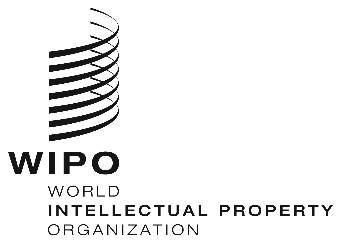 WEBINARSWEBINARSWEBINARSWEBINARSWEBINARSORIGINAL:  eNGLISH ORIGINAL:  eNGLISH ORIGINAL:  eNGLISH ORIGINAL:  eNGLISH ORIGINAL:  eNGLISH DATE:  June 26, 2020 DATE:  June 26, 2020 DATE:  June 26, 2020 DATE:  June 26, 2020 DATE:  June 26, 2020 Wednesday, August 5, 2020Wednesday, August 5, 2020Wednesday, August 5, 202010.00 – 12.00Topic 3Developing and Implementing Institutional IP PolicyDesigning, Establishing, and Managing a Technology Transfer Office Speaker:	Prof. Tom Ogada, International Consultant &IP Expert; KenyaDiscussions[End of Webinar]